送付先　FAX03-3357-2850　Email　sakai@autocamp.or.jp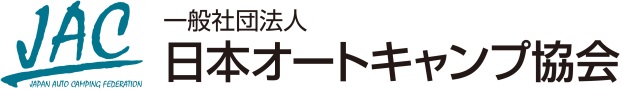 キャンプ場経営研究会―　キャンプ場のリスクマネジメント　―　　　　　　　　　　　　　　　　　　　　　　　　　　　　　　会　期　2015年２月18日19日上記研究会に申込みます。キャンプ場名所在地　〒　　　　－電話FAXメールアドレス　　　　　　　　　@参加者名　　　　　　　　　　　　　　　　　　　　　　　　　　男・女参加者名　　　　　　　　　　　　　　　　　　　　　　　　　　男・女参加者名　　　　　　　　　　　　　　　　　　　　　　　　　　男・女備考(講師への質問等がありましたらご記入下さい)　